教高〔2016〕579号河 南 省 教 育 厅关于成立2016-2020年河南省高等学校法学类等专业教学指导委员会的通知各普通本科高等学校：为贯彻落实国务院教育督导委员会办公室《关于组织开展普通高等学校本科专业评估试点工作的通知》（国教督办函〔2016〕6号）要求，进一步加强高校专业建设，充分发挥专家学者对高等教育教学改革的研究、咨询、指导作用，推动高等教育内涵式发展，大力提升本科人才培养质量，在各高校推荐的基础上，经研究，决定组建2016-2020年河南省普通高等学校法学类、工商管理类、护理学类、计算机类、教育学类、金融学类、林学类、生物科学类、戏剧与影视学类、新闻传播学类等10个专业教学指导委员会（以下简称“教学指导委员会”）。现将有关事项通知如下：一、教学指导委员会性质教学指导委员会是省教育厅聘任并领导的专家组织，具有非常设学术机构的性质，受省教育厅委托开展高等学校本科教学的研究、咨询、指导、评估、服务等工作。二、主要任务（一）组织和开展本学科专业教学领域的理论与实践研究。（二）指导高等学校的专业、课程、教材、实验室、师资队伍等教学基本建设，推进教学改革。（三）制订符合我省实际的专业教学质量标准。（四）承担本科专业评估任务，提供相关咨询。（五）组织有关师资培训、学术研讨和信息交流等工作。（六）完成教育厅委托的其他任务。三、教学指导委员会组成及任期各教学指导委员会设主任委员1人，副主任委员若干人、秘书长1人。教学指导委员会的工作由主任委员主持，副主任委员协助，秘书长协助主任和副主任委员处理日常工作。本届教学指导委员会委任期五年，自2016年7月1日起至2020年12月31日止。四、工作保障各高校和有关单位要积极支持教学指导委员会的工作，委员所在单位应为委员参加教学指导委员会工作提供必要的支持。附件：2016-2020年河南省高等学校教学指导委员会委员名单                             2016年7月14日附  件2016-2020年河南省高等学校教学指导委员会委  员  名  单一、法学类专业教学指导委员会委员名单：主任委员：苗连营（郑州大学）副主任委员（按姓氏笔画排序）：吴泽勇（河南大学）时志强（河南工业大学）杨连专（河南科技大学）高留志（郑州大学）    黄建水（河南工业大学）秘书长：高留志（兼）委  员（按姓氏笔画排序）：王  肃（中原工学院）王济东（商丘师范学院）   王晓勇（河南农业大学）  王继风（郑州成功财经学院） 王鹏祥（河南师范大学）刘振红（安阳师范学院）  华小鹏（河南财经政法大学）邢培泉（郑州航空工业管理学院） 齐喜三（南阳理工学院）  张文彩（商丘工学院）张付领（河南理工大学）  张红薇（南阳师范学院）张希平（河南科技学院）张彩旗（洛阳师范学院）陈艳恩（黄淮学院）岳修新（新乡学院）闻  英（郑州轻工业学院）饶明奇（华北水利水电大学） 徐  静（郑州升达经贸管理学院） 徐双喜（平顶山学院）     高瑛玮（郑州大学西亚斯国际学院）崔秀花（许昌学院）  随庆军（河南警察学院）  黄  烨（信阳师范学院）  韩洪涛（洛阳理工学院）  二、工商管理类专业教学指导委员会委员名单：主任委员：薛玉莲（河南财经政法大学）副主任委员（按姓氏笔画排序）：丁庭选（新乡学院）王  伟（郑州大学）       朱选功（河南科技大学）梁丽娟（河南理工大学）   潘克勤（河南财经政法大学）颜  敏（郑州航空工业管理学院）秘书长：潘克勤（兼）委  员（按姓氏笔画排序）：马恒运（河南农业大学）  马振耀（周口师范学院）王延荣（华北水利水电大学）王迎涛（郑州大学西亚斯国际学院）王性玉（河南大学）      王保林（河南工程学院）冯亚明（河南工业大学）  司林胜（商丘师范学院）   乔  虹（黄淮学院）      任鸣鸣（河南师范大学）刘升阳（郑州成功财经学院） 刘  珂（郑州轻工业学院）  刘福泉（安阳学院）      刘静中（商丘学院）闫丽霞（中原工学院信息商务学院） 宋文献（洛阳师范学院）   张丽青（河南中医药大学） 张良悦（安阳师范学院）张  欣（郑州升达经贸管理学院）张洪涛（商丘工学院）张献英（安阳工学院）    李柏生（洛阳理工学院）李惠杰（中原工学院）    周占伟（平顶山学院）     周颖杰（许昌学院）姜保雨（南阳理工学院）赵玉霞（河南城建学院）赵晓燕（信阳学院）   赵  敏（河南牧业经济学院）郭春林（信阳农林学院）   曹明贵（信阳师范学院）三、护理学类专业教学指导委员会委员名单：主任委员：罗艳艳（新乡医学院）副主任委员（按姓氏笔画排序）：王  强（河南大学）       李转珍（河南科技大学）  陈长英（郑州大学）秘书长：李  琼（新乡医学院）委  员（按姓氏笔画排序）：齐  静（南阳理工学院）    杨英豪（河南中医药大学）  高明灿（商丘工学院） 高晓梅（河南理工大学）龚富山（平顶山学院）薛松梅（新乡医学院三全学院）四、计算机类专业教学指导委员会委员名单：主任委员：张  元（河南工业大学）副主任委员（按姓氏笔画排序）：甘  勇（郑州轻工业学院）  吴庆涛（河南科技大学）周清雷（郑州大学）郑秋生（中原工学院）郑逢斌（河南大学）      祝玉华（河南工业大学）徐久成（河南师范大学）  秘书长：祝玉华（兼）委  员（按姓氏笔画排序）：马玉芳（商丘工学院）尹新富（郑州财经学院） 王志杰（安阳工学院）王  芳（郑州升达经贸管理学院）王爱民（安阳学院）       刘建华（华北水利水电大学） 刘敏娟（郑州成功财经学院）祁传达（信阳师范学院）许成刚（河南中医药大学）何宗耀（河南城建学院）   张志立（许昌学院）  张宝剑（河南科技学院新科学院）张瑞玲（洛阳师范学院）    李  亚（周口师范学院）李志强（中原工学院信息商务学院）李  波 （平顶山学院）     李玲玲（郑州航空工业管理学院）沈记全（河南理工大学）  肖会敏（河南财经政法大学）连卫民（河南牧业经济学院）邵  杰（郑州科技学院）   陈树平（商丘师范学院）    周顺生（信阳学院） 周喜平（郑州大学西亚斯国际学院）柏杏丽（河南工程学院）段新昱（安阳师范学院）胡明生（郑州师范学院） 赵海发（黄河交通学院）翁  梅（河南农业大学）   耿红琴（黄淮学院）        商信华（信阳农林学院）    舒云星（洛阳理工学院）潘  红（新乡学院）薛庆吉（南阳理工学院）五、教育学类专业教学指导委员会委员名单：主任委员：刘志军（河南大学）副主任委员（按姓氏笔画排序）：马锦华（洛阳师范学院）   刘济良（郑州师范学院）宋争辉（信阳师范学院）李帅军（河南师范大学）   汪基德（河南大学）秘书长：汪基德（兼）委  员（按姓氏笔画排序）：于  舰（黄河科技学院）王  岩（南阳理工学院）闫江涛（平顶山学院）     李文霞（洛阳理工学院）   李建芹（河南科技学院）   李晓慧（许昌学院）李  辉（南阳师范学院）    杜丽娟（新乡学院）周  倩（郑州大学）金绪泽（河南师范大学新联学院）贺晓红（南阳理工学院）   郭翠菊（安阳师范学院）韩桂玲（商丘师范学院）   六、金融学类专业教学指导委员会委员名单：主任委员：娄源功（河南大学）副主任委员（按姓氏笔画排序）：王文臣（信阳师范学院）    李  恒（河南大学）庞贞燕（河南工业大学）郑秀峰（河南财经政法大学）贺金社（郑州航空工业管理学院）蔡玉平（郑州大学）秘书长：李  恒（兼）委  员（按姓氏笔画排序）：任太增（河南师范大学）    刘升阳（郑州成功财经学院）刘溢海（河南科技大学）何  伟（郑州升达经贸管理学院）张之正（洛阳师范学院）李  光（河南牧业经济学院）李同彬（安阳师范学院）李庆富（平顶山学院）杨  茂（河南工业大学）杨保成（黄河科技学院）陈西川（郑州师范学院）罗  党（华北水利水电大学）  夏  萍（新乡学院）高传华（郑州工业应用技术学院） 高彦彬（河南理工大学）黄新春（中原工学院）七、林学类专业教学指导委员会委员名单：主任委员：何松林（河南科技学院）副主任委员（按姓氏笔画排序）：刘会超（河南科技学院）张国海（河南科技大学）杨秋生（河南农业大学）   秘书长：刘会超（兼）委  员（按姓氏笔画排序）：丁锦平（商丘师范学院）   王永芬（河南牧业经济学院）邓小莉（新乡学院）       刘宗才（南阳师范学院）侯江涛（商丘学院）禹明甫（黄淮学院）       八、生物科学类专业教学指导委员会委员名单：主任委员：宋纯鹏（河南大学）副主任委员（按姓氏笔画排序）：万师强（河南大学）吴建宇（河南农业大学）李成伟（河南科技学院）   陈广文（河南师范大学）   赵卫东（郑州轻工业学院）秘书长：万师强（兼）委  员（按姓氏笔画排序）：王天仕（河南大学民生学院）王金水（河南工业大学）  史国安（河南科技大学）任  敏（新乡学院）        朱武凌（新乡医学院）闫永峰（商丘师范学院）杨玉珍（郑州师范学院）杨学义（洛阳师范学院）  夏  敏（南阳师范学院）袁红雨（信阳师范学院）  黄进勇（郑州大学）      龚红梅（河南理工大学） 彭仁海（安阳工学院）   薛  冬（洛阳理工学院）九、戏剧与影视学类专业教学指导委员会委员名单：主任委员：李伟昉（河南大学）副主任委员（按姓氏笔画排序）：王  燕（南阳师范学院）何梅琴（平顶山学院）强海峰（河南大学）秘书长：强海峰（兼）委  员（按姓氏笔画排序）：丁永祥（河南师范大学）马明山（安阳师范学院）   王建国（洛阳师范学院）   王春枝（中原工学院）刘道全（许昌学院）曲红升（洛阳理工学院）李红光（河南工业大学）杜方伟（黄河科技学院）   贾学清（商丘师范学院）   贾洪涛（洛阳师范学院）崔晓静（河南工业大学）   彭国栋（商丘学院）焦素娥（信阳师范学院）   潘明歌（郑州轻工业学院）  十、新闻传播学类专业教学指导委员会委员名单：主任委员：张举玺（郑州大学）副主任委员（按姓氏笔画排序）：杨萌芽（河南大学）      尚恒志（河南工业大学）    郑素侠（郑州大学）穆乃堂（河南理工大学）秘书长：郑素侠（兼）委  员（按姓氏笔画排序）：于红霞（商丘师范学院）     方雪琴（河南财经政法大学）祁晓霞（新乡学院）张舟子（商丘师范学院）张  涛（新乡学院）         李  慧（南阳理工学院）     陈燕侠（中原工学院）苗  伟（黄河科技学院）     苗  霞（河南大学民生学院）段  勃（河南师范大学）赵  静（郑州升达经贸管理学院）秦方奇（平顶山学院）贾海修（洛阳理工学院）曹  丹（黄淮学院）曹颂今（洛阳理工学院）靳义增（南阳师范学院）靳海涛（郑州师范学院）       河南省教育厅办公室               2016年7月15日印发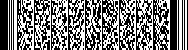 